APSTIPRINĀTIRēzeknes novada domes 2017.gada 6.jūlija sēdē(protokols Nr.16, 10.§)Rēzeknes novada pašvaldības nekustamā īpašuma Rēzeknes novada Dricānu pagastā ar kadastra Nr.7850 001 0081  IZSOLES NOTEIKUMIVispārīgie noteikumiŠie noteikumi paredz kārtību, kādā organizējama pašvaldības nekustamā īpašuma „Meža plašums”, ar kadastra Nr. 7850 001 0081 atsavināšanas procedūra, pārdodot mutiskā izsolē. Izsoli organizē atbilstoši “Publiskas personas mantas atsavināšanas likumam”, kas reglamentē jautājumus, kuri nav noteikti šajos noteikumos un Rēzeknes novada domes 2017.gada   6.jūlija lēmumā.Izsoli organizē un vada Rēzeknes novada domes izveidotā izsoles komisija.Izsole notiek ”Pagastmāja”, Dricāni, Dricānu pagasts, Rēzeknes novads, Dricānu pagasta pārvaldes  telpās  2017.gada 11.augustā  plkst. 1500. Izsoles veids – mutiska izsole ar augšupejošu soli.Nekustamā īpašuma nosacītā cena – EUR 4 900,00 (četri tūkstoši deviņi simti euro, 00  centi), kas ir arī izsoles sākumcena. Visa nosolītā nekustamā īpašuma cena tiek samaksāta euro.Izsoles solis – EUR 100,00 (viens simts euro, 00 centi).Nodrošinājuma nauda – 10 % no nekustamā īpašuma nosacītās cenas, t.i. EUR 490,00 (četri simti deviņdesmit euro, 00 centi), kas jāieskaita Dricānu pagasta pārvaldes reģ. Nr.90000048538 kontā, A/S „Swedbank”, konts Nr. LV78HABA0551032097077, kods HABALV22. Nodrošinājums uzskatāms par iesniegtu, ja attiecīgā naudas summa ir ieskaitīta norādītajā bankas kontā. Reģistrācijas maksa – EUR 15,00 (piecpadsmit euro, 00 centi), kas jāieskaita Dricānu pagasta pārvaldes reģ. Nr.90000048538 kontā, A/S „Swedbank”, konts Nr. LV78HABA0551032097077, kods HABALV22. Sludinājumi par nekustamā īpašuma izsoli publicējami laikrakstā „Latvijas Vēstnesis” laikrakstā „Rēzeknes Vēstis ” un Rēzeknes novada pašvaldības mājas lapā. Paziņojums par izsoli izliekams Dricānu pagasta pārvaldes telpās.Ar izsoles noteikumiem var iepazīties un saņemt Dricānu pagasta pārvaldē pie lietvedes  „Pagastmāja”, Dricāni, Dricānu pagasts, Rēzeknes novads , Dricānu pagasta pārvaldes telpās  darba dienās no plkst. 8.00 līdz plkst.12.00 un no plkst.12.30 līdz 16.30, līdz 2017. gada 10.augustam. Ar izsoles noteikumiem var iepazīties arī elektroniski Rēzeknes novada pašvaldības mājas lapā www.rezeknesnovads.lv. 1.10.Izsoles rezultātus apstiprina Rēzeknes novada dome.Nekustamā īpašuma raksturojumsNekustamais īpašums  „Meža plašums” atrodas Rēzeknes novada Dricānu pagastā  ar kadastra Nr.7850 001 0081, kas sastāv no zemes vienības ar  kadastra apzīmējumu 7850 001 0081, platība 2.47 ha t.sk. meži 2.43 ha, zeme zem ūdens 0.04 ha.Nekustamais īpašums ir reģistrēts Rēzeknes zemesgrāmatu nodaļā, Dricānu pagasta zemesgrāmatas  nodalījuma Nr.100000526202 ar Rēzeknes zemesgrāmatu nodaļas tiesneša Diānas Koroševskas 2013.gada 22. oktobra lēmumu (žurnāla Nr.300003524208) uz Rēzeknes novada pašvaldības, nodokļu maksātāja reģistrācijas Nr.90009112679, vārda. Nekustamo īpašumu var apskatīt darba dienās līdz 2017.gada 10.augustam, iepriekš zvanot pa tālruni 64644069.Izsoles priekšnoteikumiIzsoles dalībnieku reģistrācija tiek uzsākta pēc sludinājuma publikācijas laikrakstā „Latvijas Vēstnesis”.Par izsoles dalībnieku var kļūt jebkura fiziska vai juridiska persona, kura saskaņā ar Latvijas Republikā spēkā esošajiem normatīvajiem  var iegūt īpašumā nekustamo īpašumu un ir izpildījuši šajos noteikumos noteiktos priekšnoteikumus noteiktajā termiņā.Izsoles dalībniekus reģistrē Dricānu pagasta pārvaldē - „Pagastmāja”, Dricāni, Dricānu pagasts, Rēzeknes novads līdz 2017.gada 10.augusta plkst.16.30. Reģistrācijas laiks - darba dienās no plkst. 8.00 līdz plkst.12.00 un no plkst.12.30 līdz 16.30.Personām, kuras vēlas reģistrēties, jāiesniedz šādi dokumenti: fiziskai personai, uzrādot pasi:3.4.1.1. Dricānu pagasta pārvaldei adresēts pieteikums par piedalīšanos izsolē ar apliecinājumu pirkt nekustamo īpašumu saskaņā ar izsoles noteikumiem;3.4.1.2. fiziskās personas ziņas par konta numuru un banku;3.4.1.3. dzīvesvietas deklarēšanas izziņas kopija,3.4.1.4.  bankas dokuments par nodrošinājuma naudas samaksu un bankas dokuments par reģistrācijas naudas samaksujuridiskai personai:Dricānu pagasta pārvaldei adresēts pieteikums par piedalīšanos izsolē ar apliecinājumu pirkt nekustamo īpašumu saskaņā ar izsoles noteikumiem; spēkā esošu  kopija;reģistrācijas apliecības kopija;juridiskas personas  par nekustamā īpašuma iegādi;bankas uzziņa par norēķinu kontu;Valsts ieņēmumu dienesta  (oriģināls) par to, ka juridiskā persona ir samaksājusi visus normatīvajos  paredzētos nodokļus, nodevas un valsts obligātās apdrošināšanas maksājumus;ārvalstu juridiskai personai jāiesniedz tās apkalpojošās Latvijas un ārvalsts bankas  par finanšu resursu pieejamību;bankas dokuments par nodrošinājuma naudas samaksu un bankas dokuments par reģistrācijas naudas samaksu.	Dokumentu kopijām ir jābūt notariāli vai juridiskās personas vadītāja apliecinātām.Ja persona ir izpildījusi šo noteikumu 3.4.punkta un tā apakšpunktu prasības, tā tiek reģistrēta izsoles dalībnieku reģistrācijas lapā, kurā norāda: dalībnieka kārtas numuru; fiziskai personai – vārdu, uzvārdu, personas kodu, dzīvesvietas adresi, juridiskai personai – nosaukumu, reģistrācijas numuru, juridisko adresi, atzīmi par šo noteikumu 3.4.punkta apakšpunktos iesniegtajiem dokumentiem (Pielikums Nr.1). Reģistrētajam izsoles dalībniekam izsniedz reģistrācijas apliecību (Pielikums Nr.2).Izsoles dalībnieks netiek reģistrēts, ja:nav iesniedzis visus šo noteikumu 3.4.punkta apakšpunktos noteiktos dokumentus;vēl nav iestājies vai jau beidzies reģistrācijas termiņš.Izsoles komisija sastāda to personu sarakstu, kuras ir izpildījušas izsoles priekšnoteikumus (Pielikums Nr.3).Izsoles komisija nav tiesīga līdz izsoles sākumam iepazīstināt fiziskās personas un juridiskās personas ar ziņām par izsoles dalībniekiem.Izsoles noriseIzsoles gaita tiek protokolēta. Izsoles protokolā atspoguļo visas komisijas priekšsēdētāja un izsoles dalībnieku darbības izsoles gaitā. Protokolu paraksta visi komisijas locekļi (Pielikums Nr.4).Izsole var notikt arī tad, ja reģistrējies un uz izsoli ir ieradies tikai viens dalībnieks un nekustamā īpašuma nosacītā cena tiek pārsolīta vismaz par vienu soli. Ja noteiktajā laikā ir reģistrējušies vairāk par 1 (vienu) dalībnieku un uz izsoli ierodas tikai 1 (viens) dalībnieks, izsoles vadītājs paziņo par izsoles uzsākšanu.Dalībniekiem, kuri nav ieradušies uz izsoli, tiek atmaksāta nodrošinājuma nauda, bet reģistrācijas nauda netiek atmaksāta.Ja izsole nenotiek, reģistrētajam dalībniekam ir tiesības pieprasīt iemaksāto nodrošinājuma naudu.Ja dalībnieks nepieprasa iemaksāto summu, viņam ir tiesības saņemt jaunu reģistrācijas apliecību un piedalīties atkārtotā izsolē bez šo noteikumu 3.4.punkta apakšpunktos minēto dokumentu uzrādīšanas un iesniegšanas.Ja izsoles dalībnieks neierodas uz atkārtotās izsoles pārreģistrāciju, viņš zaudē tiesības piedalīties šajā izsolē, un viņam tiek atmaksāta nodrošinājuma nauda. Izsoles dalībnieks pie ieejas izsoles telpā uzrāda reģistrācijas apliecību, uz kuras pamata viņiem izsniedz kartīti ar numuru, kas atbilst reģistrācijas lapā un reģistrācijas apliecībā ierakstītajam kārtas numuram.Izsoles dalībnieki pirms izsoles sākšanas paraksta izsoles noteikumus.Izsoli vada izsoles komisijas priekšsēdētājs vai kāds no izsoles komisijas locekļiem.Izsolē starp izsoles dalībniekiem aizliegta vienošanās, skaļa uzvedība un traucējumi, kas varētu iespaidot izsoles rezultātus un gaitu.Komisijas priekšsēdētājs, atklājot izsoli, iepazīstina ar komisijas sastāvu un pārliecinās par izsoles dalībnieku ierašanos saskaņā ar dalībnieku reģistrācijas sarakstu.Izsoles dalībnieku sarakstā ieraksta katra dalībnieka vārdu, uzvārdu vai nosaukumu, kā arī pārstāvju, pilnvarotās personas vārdu un uzvārdu. Pilnvarotajai personai jāiesniedz , pārstāvim jāuzrāda dokuments, kas apliecina tā pārstāvības tiesības.Komisijas priekšsēdētājs īsi raksturo pārdodamo nekustamo īpašumu, paziņo nosacīto (sākotnējo) cenu, kā arī izsoles soli – summu par kādu nosacītā (sākotnējā) cena tiek paaugstināta ar katru nākamo solījumu.Izsoles dalībnieks izsoles gaitā var nosaukt lielāku pārdodamā nekustamā īpašuma cenu, kuras solis nav lielāks par 10% no nosacītās cenas, t.i., par EUR 490,00 (četri simti deviņdesmit euro, 00 centi). Pēc komisijas priekšsēdētāja  sākas solīšanas process.Komisijas priekšsēdētājs nosauc izsolāmā nekustamā īpašuma sākotnējo cenu un jautā: “Kas sola vairāk?”Izsoles dalībnieki solīšanas procesā paceļ savu reģistrācijas kartīti ar numuru. Komisijas priekšsēdētājs paziņo solītāja reģistrācijas numuru un piedāvāto cenu. Ja neviens no dalībniekiem vairs augstāku cenu nepiedāvā, izsoles vadītājs trīs reizes atkārto pēdējo augstāko cenu un fiksē to ar āmura piesitienu. Pēc āmura pēdējā (trešā) piesitiena, nekustamais īpašums ir pārdots personai, kas solījusi pēdējo augstāko cenu. Dalībnieka reģistrācijas numurs un solītā cena tiek ierakstīta protokolā.Procesa gaitā, atsakoties no turpmākās solīšanas, katrs nekustamā īpašuma izsoles dalībnieks apstiprina ar parakstu izsoles  savu pēdējo nosolīto cenu.Dalībnieks, kas piedāvājis visaugstāko cenu, pēc nosolīšanas nekavējoties uzrāda izsoles komisijai savu reģistrācijas apliecību un ar savu parakstu  apliecina tajā norādītās cenas atbilstību nosolītajai cenai.Izsoles dalībnieks, kurš nekustamo īpašumu nosolījis, bet nevar komisijai uzrādīt reģistrācijas apliecību un neparakstās , tādējādi ir atteicies no nosolītā nekustamā īpašuma. Pēc komisijas  viņš tiek svītrots no dalībnieku saraksta un viņam netiek atmaksāta nodrošinājuma nauda. Ja pēc tam izsolē ir palikuši vismaz divi dalībnieki, tiek izdarīts attiecīgs ieraksts , un izsole nekavējoties tiek atkārtota. Ja palicis tikai viens dalībnieks, komisija rīkojas atbilstoši šo noteikumu 4.2.punktam.Pēc visu  eksemplāru parakstīšanas dalībnieks, kas nosolījis nekustamo īpašumu, saņem  par izsolē iegūto nekustamo īpašumu.  norādīta nosolītā nekustamā īpašuma cena un samaksas kārtība (Pielikums Nr.5). Izsoles dalībniekiem, kuri nav nosolījuši nekustamo īpašumu, atmaksā nodrošinājuma naudu 30 (trīsdesmit) dienu laikā. Samaksas kārtībaNosolītājam sava piedāvātā augstākā summa, atrēķinot iemaksāto nodrošinājuma naudu, jāsamaksā par nosolīto nekustamo īpašumu līdz 2017.gada 25.augustam ar pārskaitījumu, izziņā norēķinam par izsolē iegūto nekustamo īpašumu norādītajā norēķinu kontā.Ja nosolītājs līdz 2016.gada 22.augustam nav samaksājis nosolīto summu, komisijai ir tiesības piedāvāt pirkt nekustamo īpašumu izsoles dalībniekam, kurš nosolītāja, piedāvājis nākamo augstāko cenu. Šādam izsoles dalībniekam ir tiesības 7 (septiņu) dienu laikā no piedāvājuma saņemšanas dienas paziņot komisijai par nekustamā īpašuma pirkšanu par paša nosolīto augstāko cenu. Ja izsoles dalībnieks nesniedz atbildi noteiktajā termiņā, tiek uzskatīts, ka viņš ir noraidījis komisijas piedāvājumu. Ja izsoles dalībnieks piekrīt komisijas piedāvājumam, nosolītā summa, saskaņā ar izziņu norēķinam, par izsolē iegūto nekustamo īpašumu jāsamaksā 2 (divu) nedēļu laikā no paziņojuma saņemšanas dienas.Nokavējot noteikto samaksas termiņu, nosolītājs zaudē iemaksāto nodrošinājumu. Ja izsoles dalībniekam, kurš pēc nosolītāja, piedāvājis nākošo augstāko cenu, izsoles noteikumu noteiktajā termiņā neveic nosolītās summas samaksu, viņš zaudē samaksāto nodrošinājumu. Šajā gadījumā izsoli atzīst par nenotikušu un Rēzeknes novada dome lemj par atkārtotu izsoli.Nenotikusi izsoleIzsole atzīstama par nenotikušu, ja:noteiktajā laikā ir reģistrējušies vairāk par vienu dalībnieku, bet uz izsoli neviens neierodas;neviens dalībnieks nav pārsolījis izsoles sākumcenu;noteiktajā termiņā neviens dalībnieks nav reģistrējies;nosolītājs ir tāda persona, kura nevar slēgt darījumus vai kurai nebija tiesību piedalīties izsolē;nosolītājs vai izsoles dalībnieks, kas piedāvājis nākošo augstāko cenu pēc nosolītāja, noteiktajā laikā nav samaksājuši nosolīto nekustamā īpašuma cenu.Izsoles rezultātu apstiprināšana un pirkuma  slēgšanaIzsoles  komisija apstiprina 7 (septiņu) darba dienu laikā no izsoles dienas.Izsoles rezultātus apstiprina Rēzeknes novada dome 7 (septiņu) darba dienu laikā pēc noteikuma 5.1.punktā noteikto maksājumu  nokārtošanas.Pirkuma  paraksta septiņu dienu laikā pēc izsoles rezultātu apstiprināšanas dienas (Pielikums Nr.6).Komisijas  pārsūdzēšanaIzsoles dalībniekiem ir tiesības iesniegt sūdzību Rēzeknes novada domei  par komisijas veiktajām darbībām 5 dienu laikā no izsoles dienas.Ja komisijas  tiek pārsūdzēts, pagarina šo noteikumu 7.2.punktā noteikto termiņu par sūdzības izskatīšanas laiku.Domes priekšsēdētāja vietniece                                                                                                        E.PizāneIzsoles noteikumu pielikums Nr.1Rēzeknes novada pašvaldības Dricānu pagasta pārvalde„Pagastmāja”, Dricāni, Dricānu pagasts, Rēzeknes novadsIZSOLES DALĪBNIEKU REĢISTRĀCIJAS LAPAnekustamā īpašuma izsolei 2017.gada 11.augustāIzsoles noteikumu pielikums Nr.2Rēzeknes novada pašvaldības Dricānu pagasta pārvalde„Pagastmāja”, Dricāni, Dricānu pagasts, Rēzeknes novadsREĢISTRĀCIJAS APLIECĪBA Nr.__ Izsoles dalībnieka vārds, uzvārds, juridiskas personas pilns nosaukums ____________________________________________________________________________________________________________________________________________________dzīves vieta vai juridiskā adrese, tālruņa numurs ____________________________________________________________________________________________________________________________________________________nomaksājis (-usi) reģistrācijas maksu EUR 15.00 (piecpadsmit euro, 00 centi) un nodrošinājumu - EUR 490,00 (četri simti deviņdesmit euro, 00 centi) un ieguvis (-usi) tiesības piedalīties izsolē, kura notiks Rēzeknes novada pašvaldības Dricānu pagasta pārvaldes telpās  2017. gada 11.augustā  plkst. 1500 un kurā tiks izsolīts  nekustamais īpašums „Meža plašums” ar kadastra Nr.7850 001 0081, Rēzeknes novadā, Dricānu pagastā,  kas  sastāv no zemes vienības ar  kadastra apzīmējumu 7850 001 0081.Izsolāmā objekta nosacītā cena (izsoles sākumcena) EUR 4900,00 (četri tūkstoši deviņi simti euro, 00  centi).Apliecība izdota 2017.gada ______________Reģistratora vārds, uzvārds  Marija Zahare_________________________                     z.v. paraksts Izsoles noteikumu pielikums Nr.3Rēzeknes novada pašvaldības Dricānu pagasta pārvalde„Pagastmāja”, Dricāni, Dricānu pagasts, Rēzeknes novadsIZSOLES DALĪBNIEKU SARAKSTS	Izsoles laiks un vieta - 2017.gada 11.augusts, plkst.1500 Dricānu pagasta pārvaldes telpās ”Pagastmāja”, Dricāni, Dricānu  pagasts, Rēzeknes novads.	Izsolāmā nekustamā īpašuma nosaukums un atrašanās vieta – „Meža plašums”, Rēzeknes novads, Dricānu pagasts.	Izsolāmā nekustamā īpašuma sākumcena – EUR 4900,00 (četri tūkstoši deviņi simti euro 00 centi).Izsoles noteikumu pielikums Nr.4Rēzeknes novada pašvaldības Dricānu pagasta pārvalde„Pagastmāja”, Dricāni, Dricānu pagasts, Rēzeknes novadsIZSOLES PROTOKOLS Izsoles laiks un vieta – 2017.gada 11.augusts, plkst.1500 Dricānu pagasta pārvaldē:  „Pagastmāja”, Dricānu pagasts, Rēzeknes novads.	Izsolāmā nekustamā īpašuma nosaukums un atrašanās vieta: nekustamais īpašums „Meža plašums” atrodas Dricānu pagastā Rēzeknes novadā, īpašuma kadastra Nr.7850 001 0081, kas  sastāv no zemes vienības ar  kadastra apzīmējumu 7850 001 0081. 	Izsolāmā nekustamā  īpašuma izsoles sākumcena – EUR 4900,00 (četri tūkstoši deviņi simti  euro 00 centi).	Izsolē piedāvātā augstākā cena (summa ar cipariem un vārdiem) ________________________________________________________________________ (izsoles dalībnieka, kurš par objektu nosolījis augstāko cenu - vārds, uzvārds, juridiskās personas pilns nosaukums)______________________________________________________________ ________________________________________________________________________ reģistrācijas kartītes Nr._____Iemaksāts  nodrošinājums EUR 490,00 (četri simti deviņdesmit euro, 00 centi).	Pircējam ___________________  līdz 2017.gada 25.augustam jāpārskaita izsoles komisijas norādītajā Dricānu pagasta pārvaldes kontā.	Pircējs apņemas nomaksāt visu summu līdz 2017.gada 25.augustam.Izsoles komisijas priekšsēdētājs ________________ S.MelneZ.v. Komisijas locekļi: ________________ I.Lāce________________ N.MozgisPircējs___________________ Izsoles noteikumu pielikums Nr.5Rēzeknes novada pašvaldības Dricānu pagasta pārvalde„Pagastmāja”, Dricāni, Dricānu pagasts, Rēzeknes novadsI Z Z I Ņ A
norēķinam par izsolē iegūto objektu Izsoles dalībnieka, izsolāmā objekta nosolītāja, vārds, uzvārds, juridiskās personas pilns nosaukums ____________________________________________________________________________________________________________________________adrese un tālruņa numurs_________________________________________________________________ izsolē, kas notika 2017.gada 11. augustā plkst.15.00, Dricānu pagasta pārvaldes telpās: ”Pagastmāja”, Dricāni, Dricānu  pagasts, Rēzeknes novads, ieguva īpašumā nekustamo īpašumu ”Meža plašums” ar kadastra Nr.7850 001 0081, kas  sastāv no zemes vienības  ar  kadastra apzīmējumu 7850 001 0081.par summu EUR _______________________________(summa cipariem un vārdiem)________________________________________________________________________________________________________________________________________Iemaksāts nodrošinājums EUR 490,00 (četri simti deviņdesmit euro, 00 centi).Līdz 2017.gada 25. augustam(summa ar cipariem un vārdiem)___________________________________________________________________________________________________________jāieskaita Dricānu pagasta pārvaldes kontā A/S „Swedbank”, konts Nr. LV78HABA0551032097077, kods HABALV22.Izsoles komisijas priekšsēdētājs	______________________ S.MelneZ.v.Protokoliste___________________                 Izsoles noteikumu pielikums Nr.6PIRKUMA Rēzeknes novada Dricānu pagastā2017.gada _______________Rēzeknes novada pašvaldība, reģistrācijas Nr.90009112679, juridiskā adrese: Atbrīvošanas aleja 95, Rēzekne, Dricānu pagasta pārvaldes vadītājas Skaidrītes Melnes personā, kurš rīkojas uz Rēzeknes novada pašvaldības 2017.gada __.______  izdotās  pilnvaras Nr._______  pamata, turpmāk - PĀRDEVĒJS, no vienas puses, un ___________________________________________________________________________________________________________________________________________________________, turpmāk saukts - PIRCĒJS, no otras puses, abi kopā turpmāk tekstā – LĪDZĒJI, pamatojoties uz 2017.gada 11.augusta izsoles rezultātiem, kas apstiprināti 2017.gada ___________ ( Nr.___ §), noslēdza šo līgumu par sekojošo:                                                                              1.PĀRDEVĒJS pārdod PIRCĒJAM, nekustamo īpašumu ”Meža plašums” Rēzeknes novada Dricānu pagastā, ar kadastra Nr.7850 001 0081, kas  sastāv no zemes vienības ar kadastra apzīmējumu 7850 001 0081, turpmāk tekstā – nekustamais īpašums.2.Nekustamais īpašums pieder PĀRDEVĒJAM un īpašuma tiesības uz nekustamo īpašumu nostiprinātas ar Rēzeknes zemesgrāmatu nodaļas tiesneša Diānas Koroševskas 2013. gada 22. oktobra lēmumu (žurnāla Nr. 300003524208).3. PIRCĒJAM un PĀRDEVĒJAM ir labi zināms nekustamā īpašuma pašreizējais stāvoklis. PUSES nākotnē atsakās izvirzīt jebkura veida savstarpējas pretenzijas šajā sakarā. 4.Nekustamais īpašums pārdots par EUR ______ (______________ euro ___ centi), Pirkuma cenas daļu   EUR 490,00 (četri simti deviņdesmit euro, 00 centi) apmērā PIRCĒJS ir samaksājis PĀRDEVĒJAM līdz šī  līguma parakstīšanas brīdim.PIRCĒJA īpašuma tiesības uz nekustamo īpašumu tiek nostiprinātas Zemesgrāmatu nodaļā  pēc  šī līguma parakstīšanas.5.PĀRDEVĒJS paziņo, ka šis nekustamais īpašums nav nevienam atsavināts, nav ieķīlāts, strīdu un zem aizlieguma nesastāv, nav apgrūtināts ne ar kāda veida parādiem, saistībām, prasībām vai cita veida ierobežojumiem.6.LĪDZĒJIEM ir zināms un saprotams Latvijas Republikas Civillikuma 2021.-2046.pantu saturs. LĪDZĒJIEM ir saprotams šī līguma saturs un nozīme, viņi to atzīst par pareizu un abpusēji izdevīgu. LĪDZĒJI labprātīgi vēlas šo līgumu noslēgt.7.LĪDZĒJU intereses visās valsts un pašvaldību, administratīvajās un citās iestādēs jautājumā par nekustamā īpašuma reģistrāciju un īpašuma tiesību nostiprināšanu uz PIRCĒJA vārda vienpersonīgi pārstāvēs un visus nepieciešamos dokumentus parakstīs PIRCĒJS.8.Visus izdevumus, kas saistīti ar šī līguma noformēšanu, apliecināšanu, koroborēšanu un īpašuma nostiprināšanu zemesgrāmatā, maksā PIRCĒJS.9.Visi strīdi, kas radušies starp LĪDZĒJIEM, tiek atrisināti savstarpēji vienojoties vai, ja šāda vienošanās nav iespējama, strīdi tiek risināti Civillikumā noteiktajā kārtībā.10. Šim līgumam pievienoti sekojoši dokumenti:Zemesgrāmatu apliecības kopija; Rēzeknes novada domes 2017.gada _______ protokola Nr.___, __.§  par nekustamā īpašuma izsoles rezultātu apstiprināšanu.11.Šis  sastādīts un parakstīts 3 (trīs) eksemplāros uz 2 (divām) lapām, visiem līguma eksemplāriem ir vienāds juridiskais spēks. PĀRDEVĒJS ______________________________________________________PIRCĒJS __________________________________________________________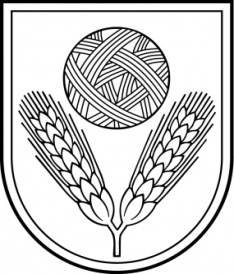 Rēzeknes novada domeReģ.Nr.90009112679Atbrīvošanas aleja 95A, Rēzekne, LV – 4601,Tel. 646 22238; 646 22231, Fax. 646 25935,e–pasts: info@rezeknesnovads.lvInformācija internetā: http://www.rezeknesnovads.lvKārtas Nr.Vārds, uzvārds/ nosaukumsPersonas kods/ reģistrācijas nr.Dzīvesvietas adrese/ juridiskā adreseAtzīme par iesniegtajiem dokumentiemParaksts par reģistrācijas apliecības saņemšanuKartītes Nr.Vārds, uzvārds/ nosaukumsPārstāvja vārds, uzvārdsDalībnieka piedāvātā cenaParaksts par pēdējo solīto cenu